Profesionālo kvalifikāciju apliecinošā dokumenta sērija ____________ Nr._____________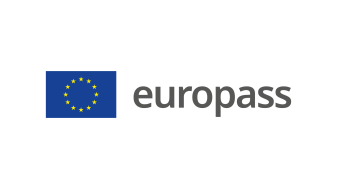 Pielikums profesionālo kvalifikāciju apliecinošam dokumentam(*) Latvija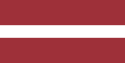 1. Profesionālo kvalifikāciju apliecinošā dokumenta nosaukums(1) Diploms par profesionālo vidējo izglītību Profesionālās kvalifikācijas apliecībaProfesionālā kvalifikācija: Reklāmas pakalpojumu komercdarbinieks(1) oriģinālvalodā2. Profesionālo kvalifikāciju apliecinošā dokumenta nosaukuma tulkojums(2) A diploma of vocational secondary education A vocational qualification certificateVocational qualification: (2) Ja nepieciešams. Šim tulkojumam nav juridiska statusa.3. Kompetenču raksturojumsReklāmas pakalpojumu komercdarbinieks plāno, vada un kontrolē reklāmas risinājumu darījumus pēc izstrādātas un apstiprinātas uzņēmuma reklāmas koncepcijas.Apguvis kompetences šādu profesionālo pienākumu un uzdevumu veikšanai:3.1. Tirgzinības pasākumu veikšana:  piedalīties tirgus pētījumos un to analīzē;  piedalīties uzņēmuma tirgzinības komunikācijas kompleksa izstrādē un noteikt tā efektivitāti;  sagatavot priekšlikumus cenu stratēģijai. 3.2. Saimnieciskās darbības uzskaite un dokumentēšana:  piedalīties saimnieciskās darbības analīzē un uzņēmuma attīstības plānošanā;  sastādīt un noformēt lietvedības dokumentus;  sastādīt un noformēt līgumus un preču pavaddokumentus;  veikt preču, pakalpojumu un naudas līdzekļu aprites uzskaiti un kontroli;  piedalīties priekšlikumu izstrādē uzņēmuma līdzdalībai iepirkumos. 3.3. Klientu apkalpošana:  atrast un piesaistīt klientus, uzturēt ar tiem ilgtermiņa attiecības;  izzināt klienta vajadzības;  izstrādāt un apstiprināt reklāmas risinājumu atbilstoši klienta vajadzībām;  veikt klienta un tā konkurentu tirgus analīzi;  risināt konfliktsituācijas ar klientiem. 3.4. Reklāmas risinājumu izstrāde un realizācija:  noteikt reklāmas risinājuma mērķi;  izstrādāt radošus reklāmas risinājumu variantus atbilstoši konkrētai mērķauditorijai;  novērtētt un ieviest jaunākās tehnoloģijas reklāmas jomā;  noteikt izvirzītajam mērķim atbilstošus komunikācijas kanālus;  noteikt un saskaņot reklāmas risinājumu izstrādes un realizācijas pakalpojumu izmaksas;  novērtēt sadarbības partnerus un to piedāvātās iespējas;  koordinēt un kontrolēt reklāmas risinājumu izstrādes un realizācijas procesus;  izvērtēt darba rezultātu un noteikt tā atbilstību iepriekš izvirzītajam mērķim.  3.5. Personālvadība:  ievērot LR likumus un citus normatīvos aktus;  izstrādāt darba plānu un darba grafiku;  lietot darbinieku darba samaksas formas un sistēmas. 3.6. Darba drošības un vides aizsardzības pasākumu uzraudzīšana:  ievērot darba aizsardzības noteikumus un higiēnas prasības;  nepieciešamības gadījumā sniegt pirmo palīdzību;  ievērot vides aizsardzības noteikumus;  ievērot ugunsdrošības noteikumus.Papildu kompetences: <<Aizpilda izglītības iestāde>>; ...; ...; ...4. Nodarbinātības iespējas atbilstoši profesionālajai kvalifikācijai(3)Strādāt reklāmas aģentūrās, plašsaziņas un interaktīvās saziņas līdzekļos, kā arī var strādāt kā pašnodarbināta persona vai individuālais komersants.(3) Ja iespējams5. Profesionālo kvalifikāciju apliecinošā dokumenta raksturojums5. Profesionālo kvalifikāciju apliecinošā dokumenta raksturojumsProfesionālo kvalifikāciju apliecinošo dokumentu izsniegušās iestādes nosaukums un statussValsts iestāde, kas nodrošina profesionālo kvalifikāciju apliecinošā dokumenta atzīšanu<<Dokumenta izsniedzēja pilns nosaukums, adrese, tālruņa Nr., tīmekļa vietnes adrese; elektroniskā pasta adrese. Izsniedzēja juridiskais statuss>>Latvijas Republikas Izglītības un zinātnes ministrija, tīmekļa vietne: www.izm.gov.lv Profesionālo kvalifikāciju apliecinošā dokumenta līmenis(valsts vai starptautisks)Vērtējumu skala/Vērtējums, kas apliecina prasību izpildiValsts atzīts dokuments, atbilst ceturtajam Latvijas kvalifikāciju ietvarstruktūras līmenim (4. LKI) un ceturtajam Eiropas kvalifikāciju ietvarstruktūras līmenim (4. EKI).Profesionālās kvalifikācijas eksāmenā saņemtais vērtējums ne zemāk par "viduvēji – 5"(vērtēšanā izmanto 10 ballu vērtējuma skalu).Pieejamība nākamajam izglītības līmenimStarptautiskie līgumi vai vienošanāsDiploms par profesionālo vidējo izglītību dod iespēju turpināt izglītību 5. LKI/5. EKI vai 6. LKI/6. EKI līmenī.<<Ja attiecināms. Aizpilda izglītības iestāde, gadījumā, ja noslēgtie starptautiskie līgumi vai vienošanās paredz papildu sertifikātu izsniegšanu. Ja nav attiecināms, komentāru dzēst>Juridiskais pamatsJuridiskais pamatsProfesionālās izglītības likums (6. pants).Profesionālās izglītības likums (6. pants).6. Profesionālo kvalifikāciju apliecinošā dokumenta iegūšanas veids6. Profesionālo kvalifikāciju apliecinošā dokumenta iegūšanas veids6. Profesionālo kvalifikāciju apliecinošā dokumenta iegūšanas veids6. Profesionālo kvalifikāciju apliecinošā dokumenta iegūšanas veids Formālā izglītība: Klātiene Klātiene (darba vidē balstītas mācības) Neklātiene Formālā izglītība: Klātiene Klātiene (darba vidē balstītas mācības) Neklātiene Ārpus formālās izglītības sistēmas apgūtā izglītība Ārpus formālās izglītības sistēmas apgūtā izglītībaKopējais mācību ilgums** (stundas/gadi) _______________Kopējais mācību ilgums** (stundas/gadi) _______________Kopējais mācību ilgums** (stundas/gadi) _______________Kopējais mācību ilgums** (stundas/gadi) _______________A: Iegūtās profesionālās izglītības aprakstsB: Procentos no visas (100%) programmas B: Procentos no visas (100%) programmas C: Ilgums (stundas/nedēļas)Izglītības programmas daļa, kas apgūta izglītības iestādē<<Ieraksta izglītības programmas apjomu (%), kas apgūts izglītības iestādes mācību telpās>><<Ieraksta izglītības programmas apjomu (%), kas apgūts izglītības iestādes mācību telpās>><<Ieraksta izglītības programmas apjomu (stundās vai mācību nedēļās), kas apgūts izglītības iestādes mācību telpās>>Izglītības programmas daļa, kas apgūta praksē darba vietā, t.sk. darba vidē balstītās mācībās<<Ieraksta izglītības programmas apjomu (%), kas apgūts ārpus izglītības iestādes mācību telpām,t.i. praktiskās mācības uzņēmumā/-os, mācību praksē darba vietā, darba vidē balstītas mācības>><<Ieraksta izglītības programmas apjomu (%), kas apgūts ārpus izglītības iestādes mācību telpām,t.i. praktiskās mācības uzņēmumā/-os, mācību praksē darba vietā, darba vidē balstītas mācības>><<Ieraksta izglītības programmas apjomu (stundās vai mācību nedēļās), kas apgūts ārpus izglītības iestādes mācību telpām,t.i. praktiskās mācības uzņēmumā/-os, mācību praksē darba vietā, darba vidē balstītas>>**  Attiecināms uz formālajā ceļā iegūto izglītību.Papildu informācija pieejama:www.izm.gov.lv https://registri.visc.gov.lv/profizglitiba/nks_stand_saraksts_mk_not_626.shtmlNacionālais informācijas centrs:Latvijas Nacionālais Europass centrs, http://www.europass.lv/  **  Attiecināms uz formālajā ceļā iegūto izglītību.Papildu informācija pieejama:www.izm.gov.lv https://registri.visc.gov.lv/profizglitiba/nks_stand_saraksts_mk_not_626.shtmlNacionālais informācijas centrs:Latvijas Nacionālais Europass centrs, http://www.europass.lv/  **  Attiecināms uz formālajā ceļā iegūto izglītību.Papildu informācija pieejama:www.izm.gov.lv https://registri.visc.gov.lv/profizglitiba/nks_stand_saraksts_mk_not_626.shtmlNacionālais informācijas centrs:Latvijas Nacionālais Europass centrs, http://www.europass.lv/  **  Attiecināms uz formālajā ceļā iegūto izglītību.Papildu informācija pieejama:www.izm.gov.lv https://registri.visc.gov.lv/profizglitiba/nks_stand_saraksts_mk_not_626.shtmlNacionālais informācijas centrs:Latvijas Nacionālais Europass centrs, http://www.europass.lv/  